CAFE-MEMOIREST POL  DE LEON 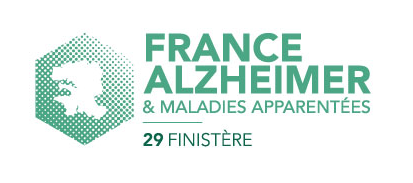 En partenariat avec le Réseau Pol Aurélien le CLIC du Pays de Morlaix et  le Conseil Départemental  2ème MARDI DU MOIS Café Mary Stuart –Avenue de la MerDE 15 H à 18 h 00Espace  convivial d’échanges, d’informations et festif proposé par des bénévoles et la psychologue de l’association FA 29aux familles, amis et personnes  touchées par  la maladie d’Alzheimer CONTACT  france Alzheimer 29 : 02.98.44.90.27france.alzheimer29@orange.frCAFE-MEMOIREST POL  DE LEON En partenariat avec le Réseau Pol Aurélien le CLIC du Pays de Morlaix et  le Conseil Départemental  2ème MARDI DU MOIS Café Mary Stuart –Avenue de la MerDE 15 H à 18 h 00Espace  convivial d’échanges, d’informations et festif proposé par des bénévoles et la psychologue de l’association FA 29aux familles, amis et personnes  touchées par  la maladie d’Alzheimer CONTACT  france Alzheimer 29 : 02.98.44.90.27france.alzheimer29@orange.frCAFE-MEMOIREST POL  DE LEON En partenariat avec le Réseau Pol Aurélien le CLIC du Pays de Morlaix et  le Conseil Départemental  2ème MARDI DU MOIS Café Mary Stuart –Avenue de la MerDE 15 H à 18 h 00Espace  convivial d’échanges, d’informations et festif proposé par des bénévoles et la psychologue de l’association FA 29aux familles, amis et personnes  touchées par  la maladie d’Alzheimer CONTACT  france Alzheimer 29 : 02.98.44.90.27france.alzheimer29@orange.frProgramme CAFE-MEMOIRE2ème semestre 201615 H – 18 h Programme CAFE-MEMOIRE 2ème semestre 201615 H – 18 h Programme CAFE-MEMOIRE2ème semestre 201615 H – 18 h MARDI 13SEPTEMBRE2016Retrouvons nous après l’étéEchanges libres MARDI 11 OCTOBRE2016Après-midi chansons avec Louis CaraesMARDI 08 NOVEMBRE2016Créons ensemble Atelier créatif animé par  DanyPrésence d’une coordonnatrice pour répondre à vos questionsMARDI 13 DECEMBRE2016Après midi en chansons animée par ChristianeMARDI 13SEPTEMBRE2016Retrouvons nous après l’étéEchanges libres MARDI 11 OCTOBRE2016Après-midi chansons avec Louis CaraesMARDI 08 NOVEMBRE2016Créons ensemble Atelier créatif animé par  DanyPrésence d’une coordonnatrice pour répondre à vos questionsMARDI 13 DECEMBRE2016Après midi en chansons animée par ChristianeMARDI 13SEPTEMBRE2016Retrouvons nous après l’étéEchanges libres MARDI 11 OCTOBRE2016Après-midi chansons avec Louis CaraesMARDI 08 NOVEMBRE2016Créons ensemble Atelier créatif animé par  DanyPrésence d’une coordonnatrice pour répondre à vos questionsMARDI 13 DECEMBRE2016Après midi en chansons animée par Christiane